 «Өркен» пікір-сайыс клубының паспорты«Көп балалы және аз қамтамасыз етілген отбасылардың балаларына арналған мектеп интернаты»Жетекшісі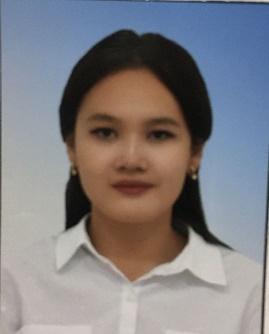 Жанғазықызы Аяжан19.04.2002Еңбек өтілі: 7-8айБілімі: «Бастауыш білім беру » 2017-2021 ж Ә.Мусин атындағы Балқаш гуманитарлы-техникалық колледжіМарапаттар: -Клубтың ашылу күні03.09.2021Мекен-жайыБалқаш қаласы, Жүніс Абдуғалиев 7 көше Оқыту тіліҚазақшаБілім алушылар саны10Жетістіктер-